Name………………………………………..ADMN……….CLASS……233/3CHEMISTRY PAPER 3PRACTICAL TIME: 2 ¼ HOURSNOV/DEC 2021Kenya Certificate of Secondary EducationChemistryPaper 3 233/3                 FORM 4INSTRUCTIONS:  Answer ALL questions in the spaces provided in the question paper  You  are NOT allowed to  start working  with the apparatus  for the first 15minutes This time will enable you read through the question paper and make sure you have all the chemicals and apparatus required  KNEC Mathematical tables and electronic calculators may be used.  All working must be clearly shown where necessary  Candidates should answer the questions in EnglishFOR EXAMINERS USE ONLYThis paper consists of 8  printed pages. Candidates  should check the questions paper to ascertain that all thepages are printed as indicated and no questions are missing.1.          You are provided with;   Aqueous hydrochloric acid, solution W9 .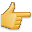    Solution sodium W11 containing 6.3g of a dibasic acid H2C2O4.2H2O per litre   Aqueous sodium hydroxide, solution W12.    Phenolphthalein indicator   Solid MYou are required to;   Standardize the sodium hydroxide solution W12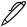    Use the standardized solution W12 to determine the concentration of W9   React the hydrochloric acid solution W9 with metal M and determine the mass per unit length of metal M.ProcedureI.	Fill a burette with solution W11, pipette 25.0cm3 of solution W12   into a conical flask. Titrate using phenolphthalein indicator. Record your results in Table A below;Table A.(3 marks)i)           Average volume of solution W11 used                                                                         (1 mark)ii)          Calculate the concentration of the dibasic solution W11 in mol-1(C=12, H=1, O=16)                                                                                                        (1 mark)iii)         Calculate the concentration of the sodium hydroxide solution W12 in moll-1(1marks)II.Using a 100cm3 measuring cylinder measure 90cm3 of distilled water and place it into a 250cm3 beaker then add 10cm3 of solution W9 (W9 is supplied in a burette). Mix the solution well and label it W10.Fill a burette with solution W10, pipette 25.0cm3 of solution W12 into a conical flask. Titrate using phenolphthalein indicator. Record your results in Table B below.Table B.(3 marks)i).Average volume of solution W10 used.                                                                                       (1 mark)ii).Calculate the concentration of the diluted hydrochloric acid solution W10 in mol l-1.               (1 marks)iii).Determine the concentration of the original hydrochloric acid solution W9 in mol l-1                  (1 mark)III.         Cut three pieces each of length 2cm from the metal M provided. From the burette containing W9 measure 10cm3 of W9 into a boiling tube. Wrap the boiling tube with tissue paper. Measure the temperature of this solution and record it in Table C below.   Place one of the 2cm pieces of metal  M into the hydrochloric solution W9 in the boiling tube and measure the temperature. Record the highest temperature in table C below. Repeat this procedure using the other two, 2cm, pieces of M.Table C.(3 marks)i).Average change in temperature ∆T0C                                                                                             (1 mark)ii).Calculate the heat of the reaction between metal M and hydrochloric acid using the expression below;heat of reaction                                                                                             1 mark)iii).Given that the heat of the reaction is 440Kj per mole of M. Calculate the number of moles of M used in this reaction.                                                                                                                            (1 marks)iv).Calculate the mass per unit length of metal M (M=24).                                                      (1 marks)2. . You are provide with solid E which is suspected to be calcium nitrate . Using the reagents below, describe how you can confirm its presence    Aqueous NaOH    Dilute sulphuric (V) acid    Aluminium foilBunsen burner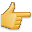 Red and blue litmus papers    distilled waterCarry out the tests above3. You are provided with solid F. carry out the following tests. Write your inferences and observations in the spaces provided.a)   Place all of solid F in a boiling tube. Add about 20cm of distilled water and shake until all the solid dissolves.Label the solution F. Add about half of the solid hydrogen carbonate provided to 2 cm3 of solutionb)   i). Add about 10 cm3 of dilute hydrochloric acid to the rest of solution F in the boiling tube. Filter the mixture.Wash the residue with about 2 cm of distilled water. Dry the residueBetween filter paper. Place about one third of the dry residue n metallic spatula and burn t on a Bunsen burner flame.ii). Place all   the remaining residue in to a boiling tube. Add about 10 cm3  of distilled water and shake thoroughly. Retain the mixture for the test in Cc)    Divide the mixture in to two portions:i.       To the first portion add the rest of the solid sodium hydrogen carbonate.ii.       Describe a test show that the mixture above is unsaturatedCarry out the test aboveQuestionMaximum scoreCandidate’s score119211310TOTAL SCORE401st2nd3rdFinal Burette ReadingInitial Burette ReadingVolume of solution W11 (cm3)1st2nd3rdFinal Burette ReadingInitial Burette ReadingVolume of solution W10 used (cm3)1st2nd3rdPiece of metal M123Highest temperatureInitial temperatureChange in temperature, ∆TTest 1ObservationsInference1MK(1mk)Test 2ObservationsInference(1mk)(1mk)ObservationsInference(½mk)(½mk)ObservationsInference(½mk)(½ mk)ObservationsInference(½mk)(½mk)ObservationsInference(1mk)(1mk)Test 1ObservationsInference(1mk)(1mk)